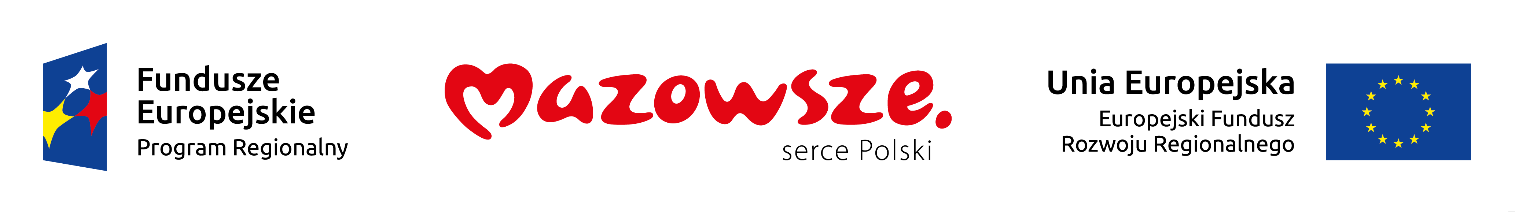 Załącznik nr 5 do Zapytania ofertowegoProjektUMOWA Nr …….zawarta w dniu ……………… 2017 r. w ………………., pomiędzy: Gminą Pokrzywnica z siedzibą w Pokrzywnicy, przy Al. Jana Pawła II 1, 06-121 Pokrzywnica, powiat pułtuski, NIP 568-15-24-651,  REGON 130378367 zwanym w treści Umowy  Zamawiającym, reprezentowaną przez:Adama Dariusza Rachubę - Wójta Gminya Firmą :……………………………………………………………………………………………………………………………………………………………………………………………………………………………………………………………………………………………………… zwaną / zwanym w dalszej treści umowy WYKONAWCĄw wyniku przeprowadzonego postępowania, w trybie zasady konkurencyjności, określonej w Wytycznych w zakresie kwalifikowalności wydatków w ramach Europejskiego Funduszu Rozwoju Regionalnego, Europejskiego Funduszu Rozwoju regionalnego na lata 2014-2020, strony zawierają umowę o następującej treści. § 1Przedmiotem umowy jest dostawa urządzenia zabezpieczającego UTM wraz z konfiguracją w ramach Regionalnego Programu Operacyjnego Województwa Mazowieckiego na lata 2014-2020.Szczegółowy opis przedmiotu zamówienia, zawiera załącznik do niniejszej umowy pn. Opis przedmiotu zamówienia.§ 2Wykonawca oświadcza, że posiada niezbędne umiejętności i środki do prowadzenia profesjonalnej działalności w zakresie objętym przedmiotem niniejszej Umowy i zobowiązuje się do jej wykonania przy dołożeniu najwyższej staranności, jaka jest wymagana przy wykonaniu czynności będących przedmiotem niniejszej umowy.Przedmiot zamówienia zostanie dostarczony do siedziby Zamawiającego na koszt i ryzyko Wykonawcy.Termin wykonania zamówienia: 31.08.2017 r.. Zamawiający ma prawo odmówić odebrania przedmiotu zamówienia niepełnowartościowego, o obniżonej jakości oraz w przypadku widocznych uszkodzeń opakowań. Odmowa odbioru dostarczonego przedmiotu zamówienia winna być potwierdzona na piśmie wraz ze wskazaniem powodów odmowy.Przekazanie i odbiór przedmiotu zamówienia nastąpi na podstawie protokołu odbioru. W przypadku niestawiennictwa przedstawiciela Wykonawcy przy odbiorze, Zamawiający samodzielnie sporządzi protokół. Ustalenia zawarte w takim protokole są wiążące dla Wykonawcy. § 3Z tytułu realizacji przedmiotu umowy, Wykonawca otrzyma wynagrodzenie w wysokości: brutto: …………………… (słownie: …………………………………………….……). Powyższe wynagrodzenie jest ostateczne i zawiera w sobie wszystkie koszty Wykonawcy.Faktura za zrealizowanie przedmiotu umowy powinna być wystawiona według wzoru: NABYWCA: Gmina Pokrzywnica Al. Jana Pawła II 1, 06-121 Pokrzywnica NIP: 568-15-24-651.Wykonawca wystawi fakturę / rachunek po całkowitym wykonaniu przedmiotu zamówienia. W przypadku nienależytego wykonania przedmiotu zamówienia polegającego na niedostarczeniu kompletnego zamówienia lub dostarczeniu z wadami, faktura / rachunek zostanie wystawiona po zakończeniu postępowania reklamacyjnego. Do faktury / rachunku Wykonawca zobowiązany jest załączyć protokół odbioru określony niniejszą umową. Termin zapłaty strony ustalają na 30 dni od daty należytego spełnienia całości świadczenia, po zakończeniu postępowania reklamacyjnego dotyczącego jakości dostarczonego sprzętu.Wynagrodzenie za wykonanie przedmiotu zamówienia zostanie wpłacone na rachunek bankowy Wykonawcy wskazany w treści faktury.Wykonawca nie może, bez zgody Zamawiającego, przenieść wierzytelności wynikających z niniejszej umowy na osobę trzecią§ 4 Wykonawca udzieli na dostarczony przedmiot umowy gwarancji jakości na okres:……………………………., licząc od dnia podpisania protokołu odbioru. W okresie gwarancji awarie sprzętu zgłaszane będą drogą poczty elektronicznej na adres: ……….………….… Wykonawca będzie potwierdzał zwrotnie przyjęcie zgłoszenia awarii.W okresie gwarancji Wykonawca zobowiązany jest do usunięcia awarii/wady/usterki w terminie 14 dni roboczych liczonych od dnia zgłoszenia, o którym mowa w ust. 2 lub zapewni Zamawiającemu urządzenie zastępcze o funkcjonalności oraz parametrach technicznych nie gorszych od urządzenia objętego naprawą gwarancyjną.Niezależnie od uprawnień wynikających z gwarancji, Zamawiający zastrzega sobie prawo korzystania z uprawnień dotyczących rękojmi, zgodnie z przepisami Kodeksu cywilnego.§ 5Zmiana umowy może także nastąpić w przypadkach, o których mowa w art. 144 ust. 1 pkt 2-6 ustawy Prawo zamówień publicznych. Zamawiający przewiduje zmiany zawartej Umowy w formie aneksu, w szczególności w następujących sytuacjach:zmiany terminu realizacji zamówienia w przypadku:zaistnienia okoliczności lub zdarzeń uniemożliwiających realizację umowy
w wyznaczonym terminie, na które strony niniejszej umowy nie miały wpływu,siły wyższej - rozumianej jako wystąpienie zdarzenia nadzwyczajnego, zewnętrznego, niemożliwego do przewidzenia i zapobieżenia, którego nie dało się uniknąć nawet przy zachowaniu najwyższej staranności, a które uniemożliwia Wykonawcy wykonanie przedmiotu umowy,zawieszenia przez Zamawiającego realizacji umowy z przyczyn leżących po stronie Zamawiającego.          b) zmiany nazw, siedziby stron umowy, numerów kont bankowych;w razie konieczności podjęcia działań zmierzających do ograniczenia skutków zdarzenia losowego wywołanego przez czynniki zewnętrzne, którego nie można było przewidzieć;otrzymania decyzji Komisji Europejskiej lub jednostki finansującej przedmiotowy Projekt zawierającej zmiany zakresu zadań inwestycyjnych, terminów realizacji, czy też ustalającej dodatkowe postanowienia, do których wykonania Zamawiający zostanie zobowiązany,gdy powstała możliwość dokonania nowszych i korzystniejszych dla Zamawiającego rozwiązań technologicznych i technicznych, niż te istniejące w chwili podpisania umowy nie prowadzące do zmiany przedmiotu zamówienia,jeżeli Wykonawca zaoferuje nowszy model zaoferowanego przedmiotu umowy, a opisany w Zapytaniu ofertowym nie znajduje się już w sprzedaży lub nie jest produkowany. zmiany wysokości wynagrodzenia Wykonawcy (ceny podanej w ofercie) wskutek ustawowej zmiany stawek podatku od towarów i usług.§ 6Za każdy rozpoczęty dzień opóźnienia w dostawie zamawianego sprzętu, wskazanego w § 1 ust. 1, Wykonawca zapłaci Zamawiającemu karę w wysokości 1 % wynagrodzenia całkowitego brutto.Za każdy rozpoczęty dzień opóźnienia w realizacji naprawy/zapewnieniu sprzętu zastępczego w okresie gwarancyjnym, Wykonawca zapłaci Zamawiającemu karę w wysokości 2 % ceny jednostkowej brutto danego sprzętu.W przypadku odstąpienia od umowy przez Wykonawcę lub Zamawiającego z przyczyn leżących po stronie Wykonawcy, Wykonawca zapłaci Zamawiającemu karę umowną w wysokości 10% całkowitego wynagrodzenia brutto.Strony mogą dochodzić odszkodowania przewyższającego wysokość kar umownych na zasadach ogólnych.Wykonawca wyraża zgodę na potrącenie kar umownych z należnego mu wynagrodzenia. § 7Wszelkie zmiany postanowień umowy wymagają formy pisemnej w postaci aneksu, pod rygorem nieważności zmiany. W sprawach nie uregulowanych niniejszą umową stosuje się przepisy Kodeksu cywilnego.Wszelkie spory będą rozwiązywane przez sąd powszechny właściwy miejscowo dla siedziby Zamawiającego.Załączniki do niniejszej umowy stanowią jej integralną część.Umowę sporządzono w dwóch jednobrzmiących egzemplarzach, po jednym dla każdej ze stron.	__________________				__________________                      Zamawiający                                                                    Wykonawca